New Public Drinking Water System ApplicationUtah Division of Drinking WaterAn applicant for a new public drinking water system must submit two forms: (1) New Public Drinking Water System Application and (2) Project Notification Form (PNF). This application identifies information required to establish a new public water system (PWS). Note that some of the information requested may not apply to your system. The PNF accompanies plans and specifications for drinking water facilities requiring plan approval. Visit the Division of Drinking Water (DDW) website (drinkingwater.utah.gov) for additional information.Applicant InformationAdministrative Contact 	Owner 	PWS Manager 	PWS Operator Has the applicant read, and is the applicant familiar with, new PWS obligations pursuant to State of Utah Administrative Rules for Public Water Systems, specifically, Rule R309-105, Administration: General Responsibility of Public Water Systems?  PWS InformationCurrent number of service connections served by the proposed PWS: (Please list number next to the type of service connection. If needed, add detailed description below.)Population Served by the Proposed PWS	Projected population served by the proposed PWS at full build-out: ______________	Current population served by the proposed PWS: (Please list the number of people served next to the appropriate use.)      PWS Location	Operation Period	Is the proposed water service year-round?    Yes    No 	If the water service is not year-round, identify the period of the proposed seasonal water 	Category of the proposed PWS (check only one):		Community water system (CWS)		Non-transient non-community (NTNC) water system 		Transient non-community (TNC) water system [Guidance: See Division of Drinking Water Rule R309-100-4(4).]3.	PWS DescriptionDrinking Water Source4.	Does the proposed PWS have its own existing water source?  Yes    No 	If yes, identify the existing source name, location (latitude and longitude, NAD83 preferred), 	Have any water quality analyses been made of the source water?  Yes    No    N/A 	If yes, please attach a copy of the water quality analyses with this form.[Guidance:  The existing water source of a proposed PWS is required to undergo DDW’s plan review process to determine whether it meets the current public drinking water standards. Such standards include construction standards, drinking water quality standards, source protection plan, certified well grout to a depth of 100 feet, etc.  If an existing water source does not meet the public drinking water standards, the proposed PWS is required to either develop or acquire a public drinking water source that meets public drinking water standards, or modify the source to meet the standards.]5.	Will the proposed PWS receive drinking water from an existing PWS?    Yes    No If the proposed PWS will receive drinking water from an existing PWS, will the proposed PWS also develop its own source of water to supplement water delivered from another PWS?Yes    No   N/A [Guidance:  DDW encourages new water service areas to obtain drinking water through existing public water systems (PWS). Due to extensive regulatory requirements, creation of a new PWS is less preferable than annexing to an existing PWS. Identify any PWS or wholesale connection that could provide drinking water to the proposed area in lieu of creating a new PWS.]6.	Will the proposed water system develop its own water source(s)?   Yes   No	If yes:	Proposed new well source?    		Yes   No		Proposed new spring source?    		Yes    No		Proposed new surface water source?   	Yes    No Proposed new water treatment plant?   	Yes    No[Guidance: No new public water system can be approved by DDW without a drinking water source.  The common options for a new water source are wholesale connection, wells, springs, and surface water treated in accordance with Federal and State Rules.  Identify the well, spring, or surface water body, which may serve as the proposed new water system's water source.]Engineering Review7.	A new water system will be required to provide detailed information for review, i.e., engineering plans and specifications prepared by a professional engineer licensed to practice in Utah, of existing and proposed drinking water facilities, including source, storage, pump, distribution system, etc.  This review is to ensure compliance with the current design and construction standards for public drinking water systems and to determine whether a Plan Approval to construct and an Operating Permit to allow the new water system be placed in service can be issued. A new water system’s rating becomes “approved” after it obtains an Operating Permit from DDW.	Do you have a licensed engineer who will prepare the plans and specifications for the new PWS?   Yes     No 	If yes, identify the name and contact information of the licensed engineer:[Guidance:  Contact the engineering staff at (801)536-4200 for information related to drinking water facility construction standards and plan review requirements. See Division of Drinking Water Rules R309-500 through 550.]Capacity Development Business Plan8.	Regarding the capacity development business plan requirement for the proposed PWS outlined in Division of Drinking Water Rule R309-800, Capacity Development Program, identify the proposed water system’s category below (check only one).	 Community water system (CWS): Capacity Development Business Plan is required.	 Non-transient non-community (NTNC) water system: Capacity Development Business Plan is required.	 Transient non-community (TNC) water system: Capacity Development Business Plan is not 		required.[Guidance:  Contact the DDW Permitting Section Manager at (801)536-4200  for information related to the capacity development plan. See Division of Drinking Water Rule R309-800.]Source Protection9.	A Preliminary Evaluation Report (PER) is required for a new drinking water source, or for a source that has not previously been reviewed and approved by the Division. A licensed geologist (PG) or engineer (PE) must prepare the Delineation Report section of the PER for a groundwater source.  If you plan to use a well or spring, do you have a PG or PE who will prepare the Delineation Report for the source(s)?    Yes     No 	If yes, identify the name and contact information of the licensed geologist or engineer:[Guidance:  Contact the source protection staff at (801)536-4200 for information related to source protection requirements. See Division of Drinking Water Rules R309-600 and R309-605.]Certified Water Operator10.	All Community and Non-transient non-community (CWS and NTNC) drinking water systems must obtain a certified operator that has Distribution certification to the level of the water system's population. Any water system that treats surface water or water under the direct influence of surface water must have a Treatment operator certified at the grade of the water system depending on the population served by the water system.	Will this new PWS be required to have a certified water operator?    Yes     No 	If you have made an arrangement with a certified water operator, identify the name and contact information of the water operator:[Guidance:  Contact the DDW Technical Assistance Section Manager at  (801)536-0042 for information related to water operator certification. See Division of Drinking Water Rule R309-300.]Drinking Water Monitoring and Reporting11.	All drinking water systems are required to comply with the water quality monitoring and reporting requirements of drinking water system sources and distribution system. The samples required depend upon the type of water system, the type of source water, the type of treatment provided, the population served, etc.  Upon Division review of the information provided, a system-specific monitoring schedule will be established and provided to the water system management.[Guidance:  Contact the Rules Section Manager at (801)536-0042 for information related to monitoring, reporting, and compliance requirements. See Division of Drinking Water Rules R309-200 through 225.]Water Rights12.	In which Division of Water Rights Region is the proposed PWS located (see Attachment 1)?		Northern Regional Office (Logan) 		Weber River/Western Regional Office (SLC)		Utah Lake/Jordan River Regional Office (SLC) 		Eastern Regional Office (Vernal) 		Southeastern Regional Office (Price) 		Sevier River/Southern Regional Office (Richfield) 		Southwestern Regional Office (Cedar City)[Guidance:  DDW may wish to consult with the State Engineer about water rights issues for the proposed public water system.  Identify in #12 and #13 the Division of Water Rights Region in which the proposed PWS is located, and any Division of Water Rights personnel with whom representatives of the proposed PWS has communicated. Contact Division of Water Rights at (801)538-7240 for questions related to water rights.]13.	Identify the State Engineer's Office representative you have contacted (see Attachment 1):14.	With respect to water rights "already in hand" for the proposed PWS:	e.	Change application filed?    Yes    No   N/A  [Note that change applications may take up to 6 months for the associated advertising and protest processes.]		f.	Point of diversion (POD) change filed?     Yes   No   N/A		g.	Nature of use change filed?	Yes   No   N/A	[Guidance:  DDW Rules require that a public drinking water system must have a valid right to use the water for its water sources, i.e., the water rights must be classified by the State Engineer as domestic or municipal drinking water rights. The State Engineer may not necessarily change irrigation, mining, stock-watering or agricultural water rights to domestic or municipal drinking water rights. Identify the water right number, types, and quantities that the proposed new public water system currently owns or controls.]15.	With respect to water rights intended to be acquired for the proposed PWS:Have you identified prospective water rights sellers (e.g., private party, etc.)?	Yes   No   N/A	 [Guidance:  If the proposed PWS will purchase as-yet un-acquired water rights, identify the prospective seller of these water rights.]	b.   Is any water rights acquisition contract appropriately contingent upon the State Engineer's change application approval?	   Yes  No    N/A  	[Guidance:  The State Engineer will not pre-judge change applications. Acquisition contracts should always allow for cancellation by the buyer in the event of change application denial by the State Engineer.]16.	With respect to water rights that would be provided by another entity for the proposed PWS:Have you contacted or entered into an agreement with an entity to provide drinking water under its water rights?   Yes   No   N/AIf yes, identify the prospective water rights provider here (e.g., water conservancy  [Guidance:  If the proposed public water system will receive the water supply from an entity that holds the corresponding water rights, identify the prospective providers of these water rights.]Division of Public Utilities17.	Have you contacted the Division of Public Utilities (DPU) to register the proposed drinking	If yes, identify the utility analyst at DPU who has been contacted:[Guidance:  All public drinking water systems that sell water or charge water users must apply and be approved for either a “Certificate of Public Convenience and Necessity (CPCN)” or an Exemption.  The CPCN form can be found on the website of the Division of Public Utilities (DPU): http://publicutilities.utah.gov/forms.html. Identify in #17 and #18 any DPU staff consulted and their preliminary assessment of whether the proposed new water system will be exempt or regulated by DPU. If needed, contact DPU at (801)530-7622.] 18.	Preliminary indication from DPU of the new PWS's regulatory status:			 Letter of Exemption ─ Nonprofit/mutual PWS serving members only;			 Certificate of Convenience & Necessity ─ For-profit PWS serving public;Fire Authority19.	Will the distribution system be equipped with fire hydrants?   Yes    No   	Does the fire authority require this system to supply fire suppression water?  Yes    No   	Identify the local fire code officials you have contacted with respect to fire suppression requirements: [Guidance:  If the proposed water system will have fire hydrants in its distribution system or is required to supply water for fire suppression, the water system design will be required to meet the storage volume, flow and pressure requirements for fire flow.]Miscellaneous20.	Will the proposed water system construction involve storm water or wastewater discharges, or septic systems?    Yes    No  [Guidance:  A proposed water system or new development may need to obtain permits or approvals from the Utah Division of Water Quality, local Health Department, or local government such as city or county.  If the proposed water system project involves storm water discharge during construction, wastewater discharge or septic systems, please contact the Utah Division of Water Quality at (801)536-4300 and/or the local Health Department.]Northern Regional Office (LOGAN) 
Will Atkin, Regional Engineer 
1780 North Research Parkway, Suite 104 
North Logan, UT 84341 
Phone: (435) 752-8755 
Fax: (435) 752-0062 
Email: willatkin@utah.gov Weber River/Western Regional Office (SLC) 
Michael Drake, Regional Engineer 
1594 West North Temple, Suite 220 
P.O. Box 146300 
SLC, Utah 84114-6300 
Phone: (801) 538-7240 
Fax: (801) 538-7467 
Email: michaeldrake@utah.gov 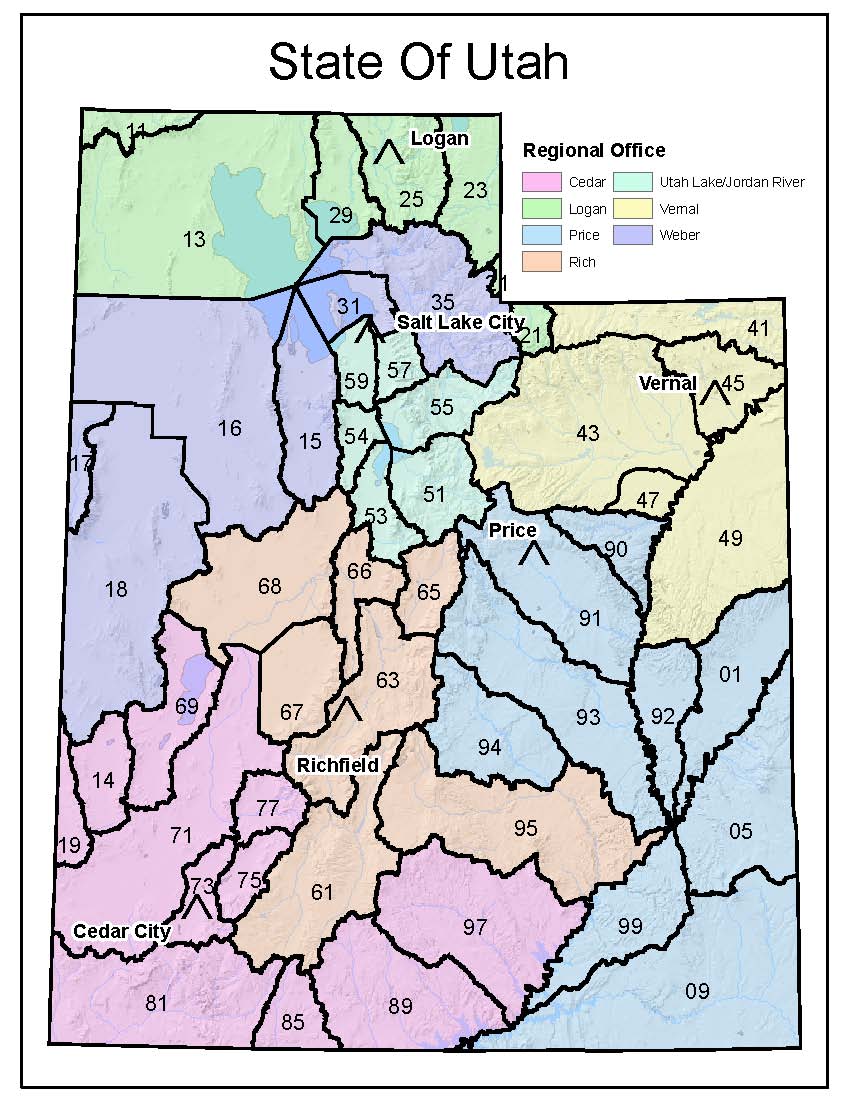 Utah Lake/Jordan River Regional Office (SLC) 
Ross Hansen, Regional Engineer 
1594 West North Temple, Suite 220 
P.O. Box 146300 SLC, Utah 84114-6300 
Phone: (801) 538-7240 
Fax: (801) 538-7467 
Email: rosshansen@utah.gov Eastern Regional Office (VERNAL) 
Andrew Dutson, Regional Engineer 
State and County Building 
152 East 100 North 
Vernal, Utah 84078-2126 
Phone: (435) 247-1514 
Fax: (435) 789-8343 
Email: andrewdutson@utah.gov Southeastern Regional Office (PRICE) 
Marc Stilson, Regional Engineer 
319 North Carbonville Road 
P.O. Box 718 
Price, Utah 84501 
Phone: (435) 613-3750 
Fax: (435) 613-3755 
Email: marcstilson@utah.gov/Southern Regional Office (RICHFIELD) 
Kirk Forbush, Regional Engineer 
130 North Main Street 
P.O. Box 664 
Richfield, Utah 84701-0563 
Phone: (435) 896-4429 
Fax: (435) 893-8114 
Email: kirkforbush@utah.gov Southwestern Regional Office (CEDAR CITY) 
Nathan Moses, Regional Engineer 
646 North Main Street 
P.O. Box 506 
Cedar City, Utah 84721-0506 
Phone: (435) 586-4231	 
Fax: (435) 586-2789 Email: nathanmoses@utah.gov Public Drinking Water System Name1.       Name:1.       Name:Address:Address:Address:Address:City:City:Zip Code:E-Mail:E-Mail:E-Mail:Business Phone:Business Phone:Business Phone:Business Phone:Business Phone:Business Phone:Cell Phone:Cell Phone:Cell Phone:Cell Phone:Cell Phone:Other:(check all that apply)Yes     No Applicant SignatureDate2.   Service Connection Type	Projected number of service connections at full build-out:Residential  Commercial       Industrial       IndustrialAgricultural  Combined (specify)  Combined (specify)Description:Residential (year-round):Residential (between 6 months to 12 months each year):Residential (between 6 months to 12 months each year):Residential (between 6 months to 12 months each year):Residential (between 6 months to 12 months each year):Residential (between 6 months to 12 months each year):Residential (between 6 months to 12 months each year):Residential (between 6 months to 12 months each year):Residential (between 6 months to 12 months each year):Residential (less than 6 months per year):Residential (less than 6 months per year):Residential (less than 6 months per year):Residential (less than 6 months per year):Non-residential use (year-round):Non-residential use (year-round):Non-residential use (between 6 months to 12 months each year):Non-residential use (between 6 months to 12 months each year):Non-residential use (between 6 months to 12 months each year):Non-residential use (between 6 months to 12 months each year):Non-residential use (between 6 months to 12 months each year):Non-residential use (between 6 months to 12 months each year):Non-residential use (between 6 months to 12 months each year):Non-residential use (between 6 months to 12 months each year):Non-residential use (between 6 months to 12 months each year):Non-residential use (between 6 months to 12 months each year):Non-residential use (less than 6 months per year):Non-residential use (less than 6 months per year):Non-residential use (less than 6 months per year):Non-residential use (less than 6 months per year):Non-residential use (less than 6 months per year):Non-residential use (less than 6 months per year):County in Utah:   City/Town:Address or description:Address or description:service: fromtoand describe the source:If yes, identify the existing PWS name and water system number:Describe the possible new source(s):Name:Company:Telephone:E-Mail:Name:Company:Telephone:E-Mail:Name:Company:Telephone:E-Mail:Cert. No.:Name:Telephone:E-Mail:a.	Water rights number(s):b.	Nature of use (e.g., municipal, domestic, irrigation, etc.):b.	Nature of use (e.g., municipal, domestic, irrigation, etc.):b.	Nature of use (e.g., municipal, domestic, irrigation, etc.):b.	Nature of use (e.g., municipal, domestic, irrigation, etc.):c.	Acre-feet, cubic feet per second (CFS), other:c.	Acre-feet, cubic feet per second (CFS), other:d.	Do the Division of Water Rights’ records show the ownership of water rights in thed.	Do the Division of Water Rights’ records show the ownership of water rights in thed.	Do the Division of Water Rights’ records show the ownership of water rights in thed.	Do the Division of Water Rights’ records show the ownership of water rights in thed.	Do the Division of Water Rights’ records show the ownership of water rights in the	name of the PWS?   Yes     No  (Explain)	name of the PWS?   Yes     No  (Explain)	name of the PWS?   Yes     No  (Explain)If yes, describe the prospective seller:district, etc.): water system?  Yes    No   N/A  (Explain)
Name:Telephone:E-Mail: 		Not Applicable or other (Explain)Name: Fire District:Telephone:E-Mail:Required fire flow (in gallons per minute):Required fire flow (in gallons per minute):Required fire flow duration (in minutes):Required fire flow duration (in minutes):